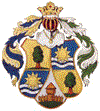                           Balatonföldvár Város Önkormányzata                          8623 Balatonföldvár, Petőfi S. u. 1.                         Tel.: 84/540-330  Fax: 84/540-332                         e-mail: pgmh@balatonfoldvar.huELŐTERJESZTÉSBalatonföldvár Város Önkormányzata Képviselő-testületének 2019. szeptember 26 -án tartandó üléséreTárgy: A Balatonföldvári Nonprofit Kft. 2019. évi üzleti tervének módosításaTisztelt Képviselő - testület!Kiss Tibor a Balatonföldvári Nonprofit Kft. (továbbiakban: kft.) ügyvezető igazgatója 2019. szeptember 20. napján benyújtotta a társaság 2019. évre szóló üzleti terv módosítására vonatkozó a felügyelő bizottsággal egyeztetett javaslatát.A megküldött anyagból kitűnik, hogy a kft 2019 évi üzleti tervének pénzügyi fejezetében található ágazati költségvetési táblázatok módosítására kerül sor.A módosítás a kft személyi állományának béremelésről, bérrendezéséről szól, amelyet a piaci szektorban bekövetkezett bérszintnövekedés és az állományi létszám megtartása indokol elsősorban. A munkaerő piacon kialakult munkabér helyzet miatt a jelenlegi állományi létszám megtartása hosszabb távon nem biztosítható. A hasonló piaci szereplők esetében 20-30%-al nagyobb bért kínálnak - de még így is munkaerő hiánnyal küzdenek- a munkavállalóik számára, mint amit a kft. tud biztosít a munkavállalóinak.A kft munkaerő piaci versenyképességének megtartása, valamint a feladatok ellátásához szükséges sikeres létszámemelés végrehajtása érdekében elkerülhetetlen a bérfejlesztés végrehajtása.Bérrendezéstől a munkavállalók színvonalasabb és lelkiismeretesebb, Balatonföldvár rangjához, az ide látogató nagyszámú turisták elvárásaihoz is igazodó munkavégzését is várjuk.A beterjesztett javaslat alapján a 2018 évi bértömeg 2019 évre várható növekedése átlag 21,75%-osFentiek alapján kérem az előterjesztés megtárgyalását és a határozati javaslat elfogadását.Melléklet: 	1. A Kft. 2019. évi üzleti terv pénzügyi fejezetében található költségvetésKérem az előterjesztés megtárgyalását.		HATÁROZATI JAVASLAT Balatonföldvár Város Önkormányzatának Képviselő-testülete a Balatonföldvári Nonprofit Kft 2019. üzleti terv módosítását nettó 263.814 e Ft kiadási és nettó 263.814 e Ft bevételi főösszeggel az üzleti tervben részletezettek szerint jóváhagyja, végrehajtásával megbízza a Kft. ügyvezetőjétFelelős: Kiss Tibor ügyvezető Határidő: 2019.dec 31.Balatonföldvár 2019. 09. 20.                                                                                                           Tisztelettel:                                                                                                     Holovits Huba								      polgármester sk.